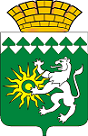 Уважаемые руководители!Управление образования Березовского городского округа информирует о размещении на сайте Министерства образования (www.minobraz.egov66.ru) в разделе «Независимая система оценки качества образования» / «Итоги НСО: рейтинги, информация»:-рейтинга образовательных организаций в разбивке по административно-территориальным единицам по результатам независимой оценки качества условий осуществления образовательной деятельности организациями, осуществляющими образовательную деятельность, расположенными на территории Свердловской области, проведенной в 2018 году.-данных по итогам мониторинга сайтов организаций, осуществляющих образовательную деятельность, расположенных на территории Свердловской области, в отношении которых в 2018 году была проведена независимая оценка качества.-интегрального рейтинга образовательных организаций по результатамнезависимой оценки качества условий осуществления образовательной деятельности организациями, осуществляющими образовательную деятельность, расположенными на территории Свердловской области, проведенной в 2018 году;-итогового отчет по результатам проведенной независимой оценки качества условий осуществления образовательной деятельности организациями, осуществляющими образовательную деятельность, расположенными на территории Свердловской области в 2018 году. В целях организации работы по результатам независимой оценки качества, проведенной в 2018 году, необходимо осуществить ряд мероприятий:1) довести информацию о результатах независимой оценки качества, проведенной в 2018 году, до сведения участников образовательных отношений;2) разработать план мероприятий по повышению качества условий осуществления образовательной деятельности организациями (далее – планы мероприятий) в соответствии с формой плана по устранению недостатков, выявленных в ходе независимой оценки качества условий оказания услуг организациями в сфере культуры, охраны здоровья, образования, социального обслуживания и федеральными учреждениями медико-социальной экспертизы, утвержденной постановлением Правительства Российской Федерации от 17.04.2018 № 457 «Об утверждении формы обязательного публичного отчета высшего должностного лица субъекта Российской Федерации (руководителя высшего исполнительного органа государственной власти субъекта Российской Федерации) о результатах независимой оценки качества условий оказания услуг организациями в сфере культуры, охраны здоровья, образования, социального обслуживания, представляемого в законодательный (представительный) орган государственной власти субъекта Российской Федерации, и формы плана по устранению недостатков, выявленных в ходе независимой оценки качества условий оказания услуг организациями в сфере культуры, охраны здоровья, образования, социальной обслуживания и федеральными учреждениями медико-социальной экспертизы» (прилагается); 3) разместить разработанный план мероприятий на официальном сайте образовательной организации в разделе «Независимая оценка качества условий осуществления образовательной деятельности» до 25.02.2019.4)направить разработанный план мероприятий в управление образования Березовского городского округа с целью формирования сводного плана,  утверждения его главой Березовского городского округа и направления в Министерство общего и профессионального образования Свердловской области (план мероприятий, разработанный по форме, в формате Word направить на электронную почту tatyana.zubareva2011@yandex.ru до 19.02.2019);4)продолжить проведение информационно-разъяснительной работы о независимой оценке качества и возможности участия в ней граждан –потребителей услуг, размещая на сайтах образовательных организаций в разделе «Независимая оценка качества условий осуществления образовательной деятельности»:- информации о модуле на сайте bus.gov.ru, на котором реализована возможность оставить отзыв гражданами о качестве услуг, предоставляемых образовательными организациями, с приглашением заинтересованных лиц воспользоваться предоставленным ресурсом и принять участие в оценке деятельности образовательных организаций;- инструкции о работе с отзывами на сайте bus.gov.ru, размещенной на официальном сайте Министерства образования 
в разделе «Независимая система оценки качества образования» / «Материалы 
о размещении информации о НОКО на bus.gov.ru»;-гиперссылки (возможности перехода) на сайт bus.gov.ru 
с результатами независимой оценки качества оказания услуг организациями социальной сферы (http://bus.gov.ru/pub/independentRating/list).В случае отсутствия данной информации на официальном сайте образовательной организации, ее необходимо разместить до 25.02.2019. Пример размещения информации на сайте можно посмотреть на официальном сайте управления образования Березовского городского округа в разделе «Независимая оценка качества образовательной деятельности организаций, осуществляющих образовательную деятельность» (http://bgogorono.ru/?category=57&menuid=24).Заместитель начальника управления образования                      Березовского городского округа                                                   Т.В. ЗубареваПриложение к письму №164 от 13.02.2019*информацию для данной графы взять из файла с индивидуальными результатами независимой оценки (подзаголовок «рекомендации для ОО»), распределяя по пяти обозначенным критериям.**сроки можно указывать с октября 2018 г.***графу пока не заполнять, но отслеживать выполнение мероприятий, т.к. в конце учебного года будет запрос по выполнению плана.Березовский городской округУправление образованияМаяковского ул., д. . Березовский,Свердловская область,  623702тел. (34369) 4-30-18,  факс (34369) 4-30-18e-mail: bgo_uo@mail.ru13.02.2019 г.     №  164Руководителям общеобразовательных организацийПЛАНпо устранению недостатков, выявленных в ходе независимой оценки качества условий оказания услуг __________________________________________________________________________(наименование организации)на 2019 годПЛАНпо устранению недостатков, выявленных в ходе независимой оценки качества условий оказания услуг __________________________________________________________________________(наименование организации)на 2019 годПЛАНпо устранению недостатков, выявленных в ходе независимой оценки качества условий оказания услуг __________________________________________________________________________(наименование организации)на 2019 годПЛАНпо устранению недостатков, выявленных в ходе независимой оценки качества условий оказания услуг __________________________________________________________________________(наименование организации)на 2019 годПЛАНпо устранению недостатков, выявленных в ходе независимой оценки качества условий оказания услуг __________________________________________________________________________(наименование организации)на 2019 годПЛАНпо устранению недостатков, выявленных в ходе независимой оценки качества условий оказания услуг __________________________________________________________________________(наименование организации)на 2019 годНедостатки, выявленные в ходе независимой оценки качества условий оказания услуг организацией *Наименование мероприятия по устранению недостатков, выявленных в ходе независимой оценки качества условий оказания услуг организациейПлановый срок реализации мероприятия**Ответственныйисполнитель(с указанием фамилии, имени, отчества и должности)Сведения о ходе реализации мероприятия***Сведения о ходе реализации мероприятия***Недостатки, выявленные в ходе независимой оценки качества условий оказания услуг организацией *Наименование мероприятия по устранению недостатков, выявленных в ходе независимой оценки качества условий оказания услуг организациейПлановый срок реализации мероприятия**Ответственныйисполнитель(с указанием фамилии, имени, отчества и должности)реализованные меры по устранению выявленных недостатковфактический срок реализацииI. Открытость и доступность информации об организации или о федеральном учреждении медико-социальной экспертизыI. Открытость и доступность информации об организации или о федеральном учреждении медико-социальной экспертизыI. Открытость и доступность информации об организации или о федеральном учреждении медико-социальной экспертизыI. Открытость и доступность информации об организации или о федеральном учреждении медико-социальной экспертизыI. Открытость и доступность информации об организации или о федеральном учреждении медико-социальной экспертизыI. Открытость и доступность информации об организации или о федеральном учреждении медико-социальной экспертизыII. Комфортность условий предоставления услугII. Комфортность условий предоставления услугII. Комфортность условий предоставления услугII. Комфортность условий предоставления услугII. Комфортность условий предоставления услугII. Комфортность условий предоставления услугIII. Доступность услуг для инвалидовIII. Доступность услуг для инвалидовIII. Доступность услуг для инвалидовIII. Доступность услуг для инвалидовIII. Доступность услуг для инвалидовIII. Доступность услуг для инвалидовIV. Доброжелательность, вежливость работников организации или федерального учреждения медико-социальной экспертизыIV. Доброжелательность, вежливость работников организации или федерального учреждения медико-социальной экспертизыIV. Доброжелательность, вежливость работников организации или федерального учреждения медико-социальной экспертизыIV. Доброжелательность, вежливость работников организации или федерального учреждения медико-социальной экспертизыIV. Доброжелательность, вежливость работников организации или федерального учреждения медико-социальной экспертизыIV. Доброжелательность, вежливость работников организации или федерального учреждения медико-социальной экспертизыV. Удовлетворенность условиями оказания услугV. Удовлетворенность условиями оказания услугV. Удовлетворенность условиями оказания услугV. Удовлетворенность условиями оказания услугV. Удовлетворенность условиями оказания услугV. Удовлетворенность условиями оказания услуг